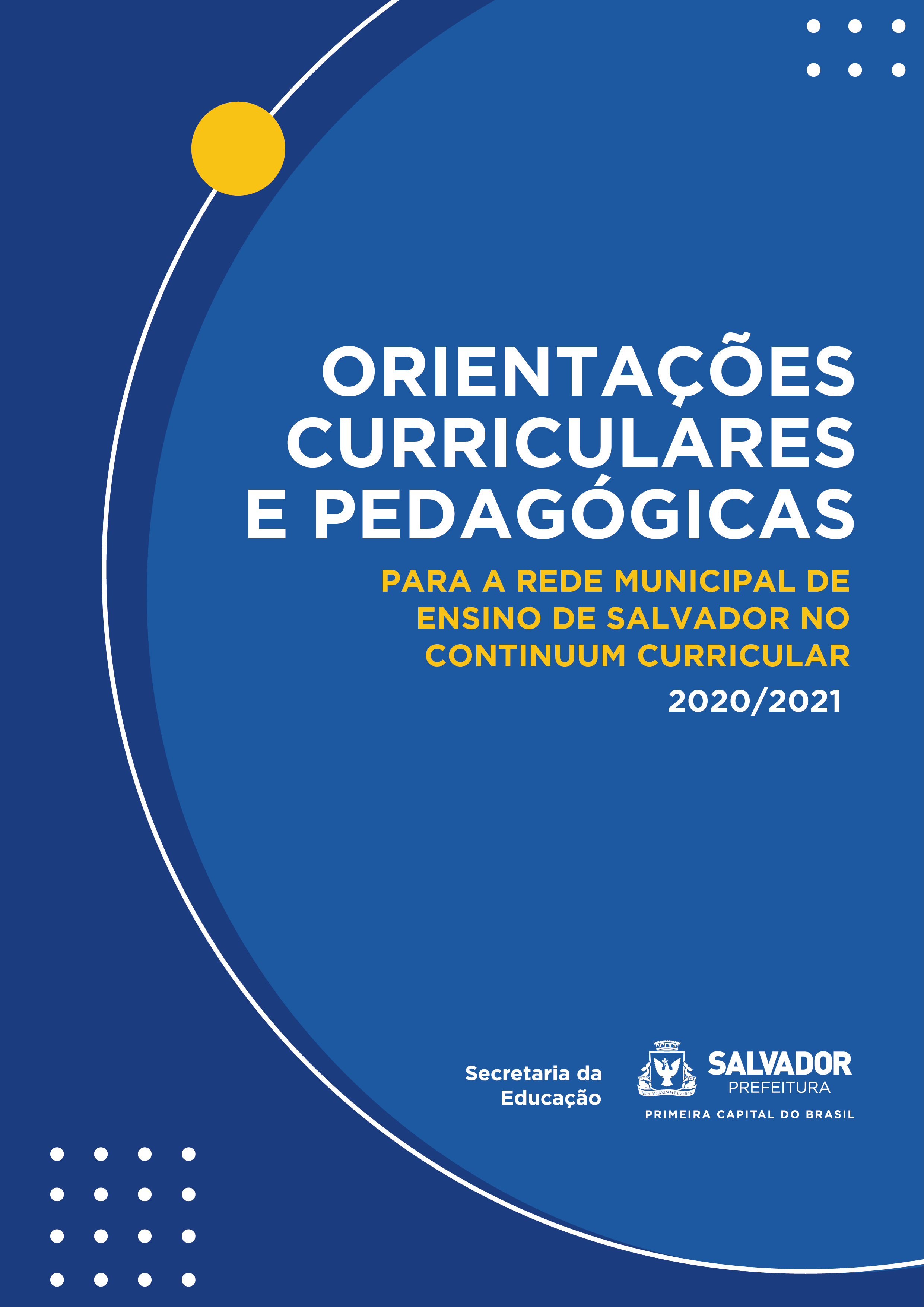 I. Organização do Ensino HíbridoPara a organização do referido continuum na proposta híbrida para o aluno, seguiremos a proposta curricular contida no Anexo II, devendo ser adotados os procedimentos a seguir:Considerar a semana de 06 (seis) dias, contando o sábado totalmente remoto.Contemplar as aprendizagens do currículo previstas no Anexo III equivalente ao continuum para dois anos de escolarização (o ano que o aluno ingressou em 2020 e o ano que deverá cursar em 2021), dentro da carga horária prevista;No planejamento das atividades previstas para os alunos, será computada a carga horária de 08 tempos diários, de 50 min cada, equivalentes a 48 tempos semanais (considerando a partir do dia 11 de agosto de 2021 até o término do ano letivo). Na educação infantil será computado 4 horas diárias de trabalho, sendo que os sábados letivos são totalmente remotos.O coordenador pedagógico e/ou equipe gestora da escola deve se articular com os professores para a programação das atividades a serem realizadas nos 48 tempos semanais e elaborar o planejamento conforme sugerido no Anexo IV. Considerar para cada dia de aula na unidade escolar: 05 tempos de aula presencial (50 minutos cada), de acordo com a matriz curricular e o horário de aula.03 (três) tempos (segunda a sexta) no turno oposto e 08 tempos (aos sábados) com atividades não presenciais através dos cadernos de atividades, aulas na tv, atividades em meio impresso e/ou em meio digital de acordo com as possibilidades da escola. Na organização do rodízio os dias de frequência presenciais dos alunos devem ser intercalados. Os alunos devem assistir aulas presenciais de todos os componentes curriculares.  Exemplo: Numa realidade que a escola consegue atender diariamente 50% dos alunos de uma turma, um grupo de alunos que frequentou a 1ª semana na segunda, quarta e sexta, na 2ª semana deve ir na terça e quinta. No sábado, todos acompanham/ realizam atividades não presenciais conforme planejamento da Unidade de Ensino, e assim sucessivamente até fechar todas as semanas letivas previstas. Dessa forma, os alunos terão tido contato com todos os professores e componentes presencialmente. O Anexo IV Ferramenta de Planejamento contempla Turmas com adensamento de até 5 grupos. OPÇÃO, PELOS PAIS, PELO ENSINO TOTALMENTE REMOTO:Nos casos em que a família ou o aluno adulto decida não frequentar as aulas presenciais, independente de qual seja o segmento, o aluno poderá continuar totalmente no ensino remoto, mediante assinatura do Termo de Responsabilidade pelo aluno maior ou pelos responsáveis do aluno menor. A escola deverá atualizar quinzenalmente, junto à família e ao estudante a forma da frequência escolar (remota ou hibrida), para o replanejamento do adensamento.O Quadro 01 apresenta as propostas de atividades a serem realizadas nas horas aulas presenciais, considerando as diversas possibilidades da escola e dos alunos:Quadro 01 – Rotinas pedagógicas para os momentos presenciais do ensino híbrido.No formato híbrido, devem ser também consideradas as rotinas de atividades pedagógicas não presenciais que constam no Quadro 2, em articulação com as aulas presenciais.Quadro 02 – Rotinas pedagógicas não presenciais.Quadro 03- Rotinas pedagógicas para o Ensino Fundamental e Modalidades.II.  Educação de Jovens e AdultosA Educação de Jovens e Adultos (EJA) apresenta especificidades que precisam ser consideradas no planejamento do ensino remoto e do ensino híbrido. Como o público-alvo é muito variado, o tratamento a cada demanda deverá ser realizado da melhor forma possível proporcionando acesso aos Saberes dos quais os(as) alunos(as) tem direito. Considerando as formas de oferta da EJA na Rede Municipal é importante situarmos o seguinte:Para o continuum curricular os(as) alunos(as) da EJA Diurno terão a mesma organização curricular, por meio dos Saberes, tanto para as atividades não presenciais quanto para o ensino híbrido.  O planejamento do(a) professor(a) orientado pelo(a) coordenador(a) pedagógico(a) deverá atender as especificidades da EJA  mas, devem constar os mesmos critérios de acesso às atividades, controle e frequência utilizados para os(as) alunos(as) do Ensino Fundamental Regular. Os(as) alunos(as) em cumprimento de medidas socioeducativas deverão ter seus direitos de aprendizagem assegurados com a garantia do acesso às atividades pedagógicas nos moldes da EJA Diurno. Para tanto, há a necessidade de articulação das escolas com as instituições socioeducativas.III. Acompanhamento pedagógico O acompanhamento pedagógico do Ensino Fundamental (Anos Iniciais, Anos Finais) e da Educação de Jovens e Adultos será ajustado às necessidades e demandas das ações a serem desenvolvidas, com a utilização do SMA (Sistema de Monitoramento e Acompanhamento), ferramenta de acompanhamento dos indicadores de processo da Rede Municipal de Ensino de Salvador. Para a sistematização das informações no SMA, os professores devem fazer registros diários nos diversos instrumentos, tais como espelhos SMA (Anexo VI) e instrumentos de apoio, e lançar as informações no SIGEL/módulo SMA mensalmente, a cada início do mês subsequente. Para validação do Continuum 2020-2021 faz-se necessário a atualização dos registros no SMA dos dados retroativos. Portanto, listamos no Quadro 04 os indicadores de processos a serem acompanhados nos Anos Iniciais, Anos Finais do Ensino Fundamental e na Educação de Jovens e Adultos em nível de turma e no Quadro 05 em nível de aluno:Quadro 04 – Indicadores de processo do Sistema de Monitoramento e Acompanhamento (SMA).Quadro 05 – Indicadores de processo do Sistema de Monitoramento e Acompanhamento (SMA) Salientamos que, para a Regularização de Fluxo, o acompanhamento dos indicadores ocorrerá nas ferramentas próprias dos Programas Se Liga e Acelera: Sistema Panorama (Frequência presencial, Livros Lidos, Para Casa, Experimentos Científicos) e Planilhas no drive (Atividades aulas da TV, Participação/frequência nas atividades não presenciais). IV.  AvaliaçãoA avaliação deve estar a serviço dos(as) professores(as) para acompanhamento do desempenho e, consequentemente, tomada de decisão sobre os processos de ensino e de aprendizagem. Para a Rede, nas estratégias do ensino remoto e do ensino híbrido, a mesma deve ser processual. Seu papel não é apenas diagnosticar e sim de buscar meios para melhorar e não classificar. Vale ressaltar, que a Dupla Gestora, as professoras e os professores devem considerar as informações na sua totalidade das CI nº. 3625/2021 e Nº 3696 /2021. Dessa forma, todos devem adotar o seguinte padrão:a. ANOS INICIAIS DO ENSINO FUNDAMENTAL:O acompanhamento das aprendizagens avaliadas será sinalizado ao final de cada unidade didática, considerando o desempenho do(a) aluno(a) em cada componente curricular.O(a) professor(a) deverá sistematizar na Planilha de Desempenho do ano de escolarização equivalente o percurso de cada aluno(a) em relação às aprendizagens, marcando o código representado pelo “conceito”. Ao final, a planilha gerará um nível de desempenho, a ser informado no SMA em coluna específica e correspondente a disciplina, conforme cronograma abaixo:OBS: O conceito lançado equivalerá as duas unidades didáticas do continuum curricular e uma unidade para o 1° ano do Ensino Fundamental.b.  ANOS FINAIS DO ENSINO FUNDAMENTALOs (as) professores(as) deverão sistematizar em instrumento próprio,  o resultado da Avaliação de cada unidade didática por NOTA (desempenho de 0,0 a 10,0 pontos) e posteriormente lançar no SIGEL/SMA no campo Média, conforme cronograma abaixo:c. EDUCAÇÃO DE JOVENS E ADULTOS (EJA)Para o registro do resultado avaliação da EJA I e II os professores deverão acessar o SIGEL/SMA, e no campo Média lançar o ÍNDICE (0,0 a 10,0 pontos) sistematizado através da Planilha Saberes  conforme cronograma abaixo:OUTRAS INFORMAÇÕES IMPORTANTES:A inserção deve ser realizada dentro do perfil, conforme orientação a seguir:O(a) professor (a) deverá corrigir o CADERNO DE ATIVIDADES IMPRESSO atribuindo 0 a 10 pontos em TODAS as atividades. No campo Atividade aula na TV do SMA deverá ser lançado a média referente a soma do desempenho de todos os CADERNOS devolvido – respondido no mês pelo aluno e dividido pelo número total de CADERNOS entregues ao aluno no mês.Rotinas pedagógicasComo realizarAcompanhamento Aulas presenciaisMinistrar aulas, de acordo com as especificidades de cada componente curricular, para todos os anos de escolarização de forma escalonada de acordo com o Manual Operacional da Unidade Escolar.Acompanhamento da frequência e desempenho dos alunos através do SMA.Acompanhamento através de avaliação externa de entrada e saída.Cadernos de Língua Portuguesa, Matemática e Ciências do Nossa Rede 1° ao 9º ano do Ensino FundamentalUtilizar os cadernos para os alunos e utilizá-los nas aulas presenciais em articulação com as atividades não presenciais, orientando sobre as atividades a serem realizadas pelos alunos (páginas, quantidade de questões).Registro no SMA do desempenho dos alunos nas atividades das sequências didáticas.Utilização do Material da Regularização de Fluxo – Se Liga e Acelera BrasilUtilizar os livros para os alunos e utilizá-los nas aulas presenciais em articulação com as atividades não presenciais, orientando sobre as atividades a serem realizadas pelos alunos (páginas, quantidade de questões).Preenchimento mensal dos instrumentos específicos no sistema de cada programa.Atividades Estudo Dirigido no contraturnoElaboração, encaminhamento e correção das atividades realizadas pelos(as) alunos(as) do indicador por ano de escolarização do Ensino Fundamental e EJA.Registro no SMA das atividades orientadas pelo(a) professor(a), realizadas pelos(as) alunos(as) extraclasse com o intuito de consolidar as aprendizagens construídas presencialmente em classe.Rotinas pedagógicasComo realizarAcompanhamento (SMA)Orientação didático pedagógicaElaboração do plano de aula com a descrição detalhada do processo de orientação para os alunos sobre conteúdos, elemento curricular, objeto de aprendizagem e atividades pedagógicas.  Registro por turma na lista de atividades realizadas.Registro por aluno do cômputo das atividades entregues e devolvidas.Cadernos de Atividades Elaborados com base no Currículo previsto para o Continuum e utilizado nas aulas da TV. Os Cadernos equivalem a 24 tempos pedagógicos e devem ser utilizados no atendimento a carga horária não presencial. 23 tempos de atividades e 1 tempo de orientação didático pedagógica. Acompanhamento da participação, como parte do cômputo das atividades entregues e devolvidas, e dodesempenho após a correção feita pelo professor. Ambos devem ser lançados nos campos correspondentes no SMA.Aulas na TVInformar no roteiro de estudos a programação das aulas disponibilizadas pela SMED Acompanhamento a partir do desempenho nos Cadernos de Atividades.Utilização do Material do livro Aprova Brasil (Língua Portuguesa e Matemática) para o 2º ao 9º ano do Ensino FundamentalUtilizar os livros para os alunos  nas aulas presenciais em articulação com as atividades não presenciais, orientando sobre as atividades a serem realizadas pelos alunos (páginas, quantidade de questões).Acompanhamento de desempenho de Língua Portuguesa e Matemática com base nos resultados dos simulados no sistema próprio do Aprova Brasil.Leitura de livros impressos e digitaisSelecionar e indicar livros impressos e/ou digitais para elaboração de resenhas, participação em gincanas de leitura.  Acompanhamento de livros lidos pelos alunos. Realização de experimentos de ciênciasSelecionar e indicar experimentos  que possam ser realizados pelos alunos junto com suas famílias.Registro escrito das observações realizadas.Inserção da quantidade de experimentos realizados no SMA.Atividades complementaresOrientar para a realização de pesquisas diversas; elaboração de resumos, resenhas livros, filmes etc; relatório de experimentos;  reescritas de textos; confecção de jogos e/ou brinquedos com materiais reutilizáveis; desenhos e pinturas utilizando alguma técnica específica; estudo dirigido; roteiros para a família e estudantes – com orientações de cuidados e atividades que serão realizadas; sequência didática, podcasts, gamificação.Registro no SMA das atividades orientadas pelo(a) professor(a) realizadas pelos(as) alunos(as) com o intuito de consolidar as aprendizagens nas horas/aula não presenciais.  ROTINAACOMPANHAMENTORESPONSÁVELReuniões de planejamento (AC)Ação pedagógica realizada pelo(a) coordenador(a) pedagógico(a) uma vez por semana, com os(as) professores(as).Coordenador(a) e professor(a). Ver Anexo VII.Preenchimento do SMA Inserção dos dados de frequência – aulas previstas e aulas dadas.Coordenador(a) e professor(a)Preenchimento das Planilhas de Desempenho Registro dos resultados de avaliação.Professor(a)Elaboração e aplicação do Plano de Desenvolvimento Individual do Aluno (PDI) para os alunos público-alvo da Educação Especial e/ou com Necessidades Educativas Especiais, de forma colaborativa entre professores, equipe gestora da escola e família.Utilização dos instrumentos anexos à Portaria 257/2020 (Instrução Normativa 001/2020) da SMED.Registro de alunos com PDI no SMA.Coordenador(a) e professor(a)LANÇAMENTO MENSAL POR TURMAREUNIÕES DE PLANEJAMENTO – Planejamento feito pelo(a) professor(a) (“AC”) com a articulação do(a) coordenador(a) pedagógico(a).OBSERVAÇÕES DO(A) COORD. PEDAGÓGICO(A) – Acompanhamento da ação pedagógica do(a) professor(a) em sala de aula pelo(a) Coordenador(a), pelo menos, uma vez por mês, em cada turma.AULAS PREVISTAS/AULAS DADAS – Monitorar o cumprimento e efetivação das aulas (tempos pedagógicos) previstas no calendário letivo.MOTIVO DE DESATIVAÇÃO – Informar o status da turma no mês: Ativa/Falta do professor/Remanejamento de turma/Falta de dados para lançamento.RECURSOS E ESTRATÉGIAS DIDÁTICAS UTILIZADOS NA TURMA (MARCAR MÚTIPLOS ITENS).LIVRO PNLDMATERIAIS APROVA BRASILCADERNOS DE EJAAULA / ORIENTAÇÃO VIA GOOGLE MEET E WHATSAPPJEPP – SEBRAEATIVIDADES EXTRAS (solicitações de pesquisas diversas; elaboração de resumos, resenhas, etc.; reescrita de textos; confecção de jogos e/ou brinquedos com materiais reutilizáveis; desenhos e pinturas utilizando alguma técnica específica; roteiros para a família e estudantes com orientações de cuidados e atividades que serão realizadas; sequência didática, entre outras).LANÇAMENTO MENSAL POR ALUNOFREQUÊNCIA DO ALUNO (REGISTRO DE FALTAS) – Acompanhar a frequência do(a) aluno(a), na escola, a partir dos (a)números de aulas letivas, (b) da aula presencial e os (c) motivos de infrequência.PARTICIPAÇÃO DO ALUNO – Proporção do (a) número de atividades entregues para o aluno, pela escola, versus (b) número de atividades devolvidas pelo aluno, respondidas, com objetivo de acompanhar a frequência na carga horária não presencial. ATIVIDADE AULA DA TV – Desempenho (de 0 a 10 pontos) no Cadernos de Atividades (aprendizagem/saberes/conteúdos).ESTUDO DIRIGIDO – Quantidade de atividades feita pelo aluno, orientado pela(o) professora(or) como consolidação da aprendizagem da aula presencial dada, para ser realizada não presencialmente.LIVROS LIDOS – Quantidade de livros lidos no formato impresso ou em formato digital no período presencial ou não presencial.Anos Iniciais do EF = 2 livros lidos por aluno no mês.Anos Finais do EF = 3 livros lidos por aluno no mês.Anos Iniciais da EJA = 1 livro lido por aluno no mês.Anos Finais da EJA = 2 livros lidos por aluno no mês.CADERNOS NOSSA REDE – Desempenho (de 0 a 10) nas atividades propostas e orientadas pelo professor dentro da sequência didática dos Cadernos Nossa Rede. A orientação da forma de seleção, organização e registro desta atividade será ampliada na formação realizada pela SMED.EXPERIMENTOS CIENTÍFICOS – Atividade com objetivo de estimular a curiosidade dos(as) alunos(as) para uma nova leitura e interpretação do mundo, introduzindo novas palavras e símbolos, favorecendo o desenvolvimento de habilidades, como criatividade, colaboração, resolução de problemas, pensamento crítico, entre outras. Fica definido o mínimo de 02 (dois) experimentos científicos por mês realizados pelo(a) aluno(a), consolidados através de registro definido pelo(a) professor(a) nas atividades presenciais e não presenciais referente ao componente curricular de ciências.ACOMPANHAMENTO DO PDI – Registro dos alunos que possuem PDI AVALIAÇÃO ANOS INICIAIS ENSINO FUNDAMENTAL (CONCEITO) – corresponde ao registro do Resultado da Avaliação, do(a) aluno(a), no fim de cada unidade didática.AVALIAÇÃO ANOS FINAIS DO ENSINO FUNDAMENTAL E EJA (NOTA) – corresponde ao registro do Resultado da Avaliação, do(a) aluno(a), no fim de cada unidade didática.Unidade DidáticaMês de referência Período de Lançamento1ª e 2ªAgosto01/09 a 30/09Unidade DidáticaMês de referência Período de Lançamento1ªJunho01/08 a 30/08* 2ªAgosto01/09 a 30/09 * Prorrogação do período de inserção de dados para lançamento de NOTA. * Prorrogação do período de inserção de dados para lançamento de NOTA. * Prorrogação do período de inserção de dados para lançamento de NOTA.EJAUNIDADE DIDÁTICAMÊS DE REFERÊNCIAPERÍODO DE LANÇAMENTOI1ª e 2ªAgosto01/09 a 30/09II1ªJunho01/08 a 30/08*II2ªAgosto01/09 a 30/09* Prorrogação do período de inserção de dados para lançamento de NOTA.OBS.: O conceito lançado equivalerá as duas unidades didáticas do continuum curricular e uma unidade para o TAP I .* Prorrogação do período de inserção de dados para lançamento de NOTA.OBS.: O conceito lançado equivalerá as duas unidades didáticas do continuum curricular e uma unidade para o TAP I .* Prorrogação do período de inserção de dados para lançamento de NOTA.OBS.: O conceito lançado equivalerá as duas unidades didáticas do continuum curricular e uma unidade para o TAP I .* Prorrogação do período de inserção de dados para lançamento de NOTA.OBS.: O conceito lançado equivalerá as duas unidades didáticas do continuum curricular e uma unidade para o TAP I .PERFIL DO PROFESSOR NO SIGEL/SMALANÇAMENTO DEVE SER REALIZADOPedagogo 1 (PED 1)O (a) professor (a) acessa o campo “Disciplina” seleciona seu perfil: PED 1.Pedagogo 2 (PED 2)O (a) professor (a) acessa o campo “Disciplina” seleciona seu perfil: PED 1.EspecialistasO professor deve acessar o campo correspondente a sua disciplina no SMA para realizar a inserção dos dados doparecer por aluno.